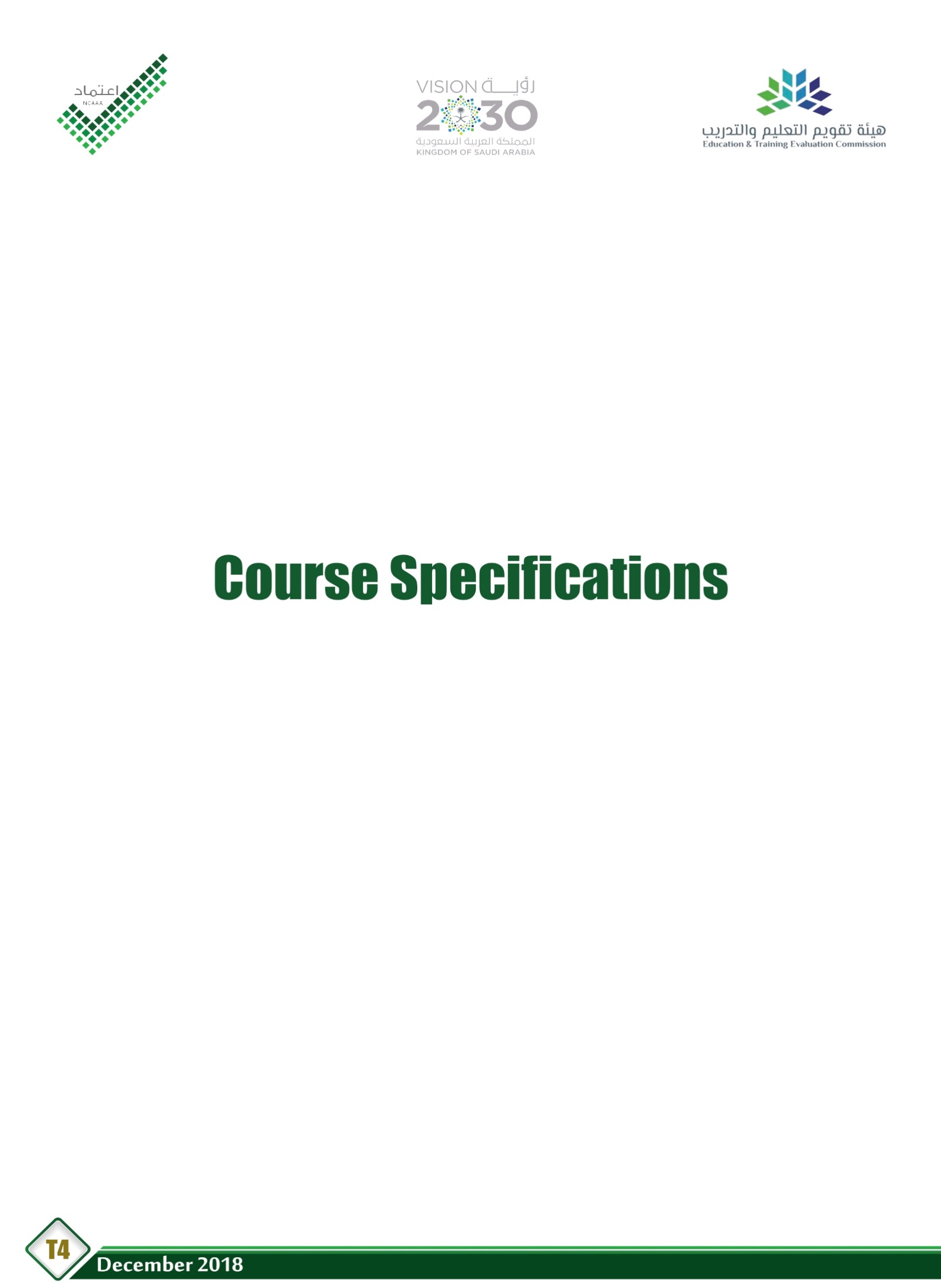 A. Course Identification6. Mode of Instruction (mark all that apply)7. Actual Learning Hours (based on academic semester)*The length of time that a learner takes to complete learning activities that lead to achievement of course learning outcomes, such as study time, homework assignments, projects, preparing presentations, library timesB. Course Objectives and Learning Outcomes3. Course Learning OutcomesC. Course ContentD. Teaching and Assessment1. Alignment of Course Learning Outcomes with Teaching Strategies and Assessment Methods2. Assessment Tasks for Students*Assessment task (i.e., written test, oral test, oral presentation, group project, essay, etc.)E. Student Academic Counseling and SupportF. Learning Resources and Facilities1.Learning Resources2. Facilities RequiredG. Course Quality EvaluationEvaluation areas (e.g., Effectiveness of teaching and assessment, Extent of achievement of course learning outcomes,Quality oflearning resources, etc.)Evaluators (Students,Faculty, Program Leaders,Peer Reviewer, Others (specify)Assessment Methods(Direct, Indirect)H. Specification Approval DataCourse Title:Course Code:Program:Department: College:Institution:1.  Credit hours:1.  Credit hours:1.  Credit hours:1.  Credit hours:2. Course type2. Course type2. Course type2. Course type2. Course type2. Course type2. Course type2. Course type2. Course type2. Course type2. Course type2. Course type2. Course type2. Course type2. Course type2. Course type2. Course typea.UniversityUniversityCollegeCollegeCollegeDepartmentDepartmentDepartmentDepartmentOthersb.b.RequiredRequiredRequiredRequiredElectiveElectiveElective3.  Level/year at which this course is offered:3.  Level/year at which this course is offered:3.  Level/year at which this course is offered:3.  Level/year at which this course is offered:3.  Level/year at which this course is offered:3.  Level/year at which this course is offered:3.  Level/year at which this course is offered:3.  Level/year at which this course is offered:3.  Level/year at which this course is offered:3.  Level/year at which this course is offered:3.  Level/year at which this course is offered:3.  Level/year at which this course is offered:4.  Pre-requisites for this course (if any):4.  Pre-requisites for this course (if any):4.  Pre-requisites for this course (if any):4.  Pre-requisites for this course (if any):4.  Pre-requisites for this course (if any):4.  Pre-requisites for this course (if any):4.  Pre-requisites for this course (if any):4.  Pre-requisites for this course (if any):4.  Pre-requisites for this course (if any):4.  Pre-requisites for this course (if any):4.  Pre-requisites for this course (if any):4.  Pre-requisites for this course (if any):4.  Pre-requisites for this course (if any):4.  Pre-requisites for this course (if any):4.  Pre-requisites for this course (if any):4.  Pre-requisites for this course (if any):4.  Pre-requisites for this course (if any):5.  Co-requisites for this course (if any):5.  Co-requisites for this course (if any):5.  Co-requisites for this course (if any):5.  Co-requisites for this course (if any):5.  Co-requisites for this course (if any):5.  Co-requisites for this course (if any):5.  Co-requisites for this course (if any):5.  Co-requisites for this course (if any):5.  Co-requisites for this course (if any):5.  Co-requisites for this course (if any):5.  Co-requisites for this course (if any):5.  Co-requisites for this course (if any):5.  Co-requisites for this course (if any):5.  Co-requisites for this course (if any):5.  Co-requisites for this course (if any):5.  Co-requisites for this course (if any):5.  Co-requisites for this course (if any):NoMode of InstructionContact HoursPercentage1Traditional classroom2Blended 3E-learning4Correspondence5OtherNoActivityLearning HoursContact HoursContact HoursContact Hours1Lecture2Laboratory/Studio3Tutorial4Others (specify)TotalOther Learning Hours*Other Learning Hours*Other Learning Hours*1Study 2Assignments3Library4Projects/Research Essays/Theses 5Others(specify)Total1.  Course Description2. Course MainObjectiveCLOsCLOsAlignedPLOs1Knowledge:1.11.21.31...2Skills :2.12.22.32...3Competence:3.13.23.33...NoList of TopicsContact Hours12345...TotalTotalCodeCourse Learning OutcomesTeachingStrategiesAssessmentMethods1.0KnowledgeKnowledgeKnowledge1.11.2…2.0SkillsSkillsSkills2.12.2…3.0CompetenceCompetenceCompetence3.13.2…#Assessment task* Week DuePercentage of Total Assessment Score12345678Arrangements for availability of faculty and teaching staff for individual student consultations and academic advice :Required TextbooksEssential References MaterialsElectronic MaterialsOther Learning MaterialsItemResourcesAccommodation(Classrooms, laboratories, demonstration rooms/labs, etc.)Technology Resources(AV, data show, Smart Board, software, etc.)Other Resources (Specify, e.g. if specific laboratory equipment is required, list requirements or attach a list)EvaluationAreas/Issues  Evaluators Evaluation MethodsCouncil / CommitteeReference No.Date